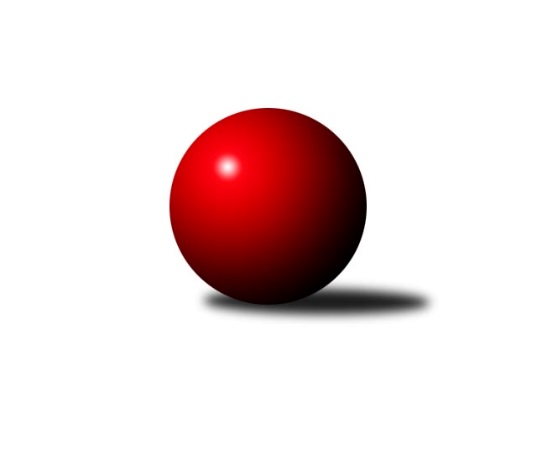 Č.20Ročník 2009/2010	27.3.2010Nejlepšího výkonu v tomto kole: 2640 dosáhlo družstvo: TJ Unie Hlubina ˝A˝Krajský přebor MS 2009/2010Výsledky 20. kolaSouhrnný přehled výsledků:SKK Ostrava B	- TJ Sokol Bohumín ˝A˝	12:4	2496:2447		27.3.TJ Sokol Bohumín ˝B˝	- TJ Odry ˝B˝	16:0	2509:2298		27.3.TJ Opava ˝D˝	- TJ VOKD Poruba ˝B˝	14:2	2473:2362		27.3.TJ Frenštát p.R.˝A˝	- TJ Spartak Bílovec ˝A˝	6:10	2481:2504		27.3.KK Minerva Opava ˝B˝	- KK Lipník nad Bečvou ˝B˝	12:4	2525:2402		27.3.TJ Unie Hlubina ˝A˝	- TJ Nový Jičín ˝A˝	14:2	2640:2536		27.3.Tabulka družstev:	1.	TJ Sokol Bohumín ˝B˝	20	15	1	4	212 : 108 	 	 2429	31	2.	TJ Unie Hlubina ˝A˝	20	13	1	6	204 : 116 	 	 2458	27	3.	SKK Ostrava B	20	13	1	6	189 : 131 	 	 2418	27	4.	TJ Sokol Bohumín ˝A˝	20	11	1	8	180 : 140 	 	 2430	23	5.	TJ Frenštát p.R.˝A˝	20	11	0	9	177 : 143 	 	 2421	22	6.	TJ Spartak Bílovec ˝A˝	20	11	0	9	167 : 153 	 	 2426	22	7.	KK Minerva Opava ˝B˝	20	10	0	10	137 : 183 	 	 2371	20	8.	TJ Nový Jičín ˝A˝	20	9	1	10	171 : 149 	 	 2402	19	9.	TJ Opava ˝D˝	20	8	0	12	142 : 178 	 	 2395	16	10.	TJ VOKD Poruba ˝B˝	20	7	1	12	132 : 188 	 	 2405	15	11.	KK Lipník nad Bečvou ˝B˝	20	7	0	13	131 : 189 	 	 2321	14	12.	TJ Odry ˝B˝	20	2	0	18	78 : 242 	 	 2315	4Podrobné výsledky kola:	 SKK Ostrava B	2496	12:4	2447	TJ Sokol Bohumín ˝A˝	Pavel Gerlich	 	 211 	 199 		410 	 2:0 	 391 	 	186 	 205		Miroslav Paloc	Petr Šebestík	 	 189 	 197 		386 	 0:2 	 407 	 	224 	 183		Josef Kuzma	Tomáš Polášek	 	 209 	 213 		422 	 2:0 	 408 	 	204 	 204		Vladimír Šipula	Dan  Šodek	 	 224 	 213 		437 	 2:0 	 425 	 	221 	 204		Pavel Niesyt	Radek Foltýn	 	 218 	 231 		449 	 2:0 	 417 	 	207 	 210		Karol Nitka	Miroslav Bohm	 	 200 	 192 		392 	 0:2 	 399 	 	215 	 184		Štefan Dendisrozhodčí: Nejlepší výkon utkání: 449 - Radek Foltýn	 TJ Sokol Bohumín ˝B˝	2509	16:0	2298	TJ Odry ˝B˝	Petr Kuttler	 	 211 	 216 		427 	 2:0 	 390 	 	195 	 195		Jiří Brož	Martina Kalischová	 	 212 	 195 		407 	 2:0 	 394 	 	185 	 209		Daniel Donéé	Aleš Kohutek	 	 217 	 209 		426 	 2:0 	 379 	 	178 	 201		Josef Šustek	Jaromír Piska	 	 199 	 218 		417 	 2:0 	 359 	 	189 	 170		Zdeněk Šíma	Fridrich Péli	 	 201 	 202 		403 	 2:0 	 389 	 	178 	 211		Daniel Ševčík st.	Roman Honl	 	 230 	 199 		429 	 2:0 	 387 	 	209 	 178		Lucie Kučákovározhodčí: Nejlepší výkon utkání: 429 - Roman Honl	 TJ Opava ˝D˝	2473	14:2	2362	TJ VOKD Poruba ˝B˝	Michal Blažek	 	 211 	 192 		403 	 2:0 	 372 	 	183 	 189		Jaroslav Klekner	Rudolf Tvrdoň	 	 200 	 190 		390 	 0:2 	 398 	 	198 	 200		Jan Žídek	Milan Franer	 	 215 	 199 		414 	 2:0 	 397 	 	199 	 198		Vojtěch Turlej	Tomáš Valíček	 	 214 	 208 		422 	 2:0 	 410 	 	204 	 206		Petr Oravec	Jana Tvrdoňová	 	 200 	 225 		425 	 2:0 	 389 	 	186 	 203		Vladimír Rada	Karel Škrobánek	 	 210 	 209 		419 	 2:0 	 396 	 	207 	 189		Tomáš Foniokrozhodčí: Nejlepší výkon utkání: 425 - Jana Tvrdoňová	 TJ Frenštát p.R.˝A˝	2481	6:10	2504	TJ Spartak Bílovec ˝A˝	Jaroslav  Petr	 	 206 	 207 		413 	 0:2 	 451 	 	231 	 220		Karel Šnajdárek	Milan  Kučera	 	 173 	 213 		386 	 0:2 	 419 	 	223 	 196		Antonín Fabík	Tomáš Binek	 	 220 	 224 		444 	 2:0 	 395 	 	195 	 200		Jaroslav Černý	Zdeněk Michna	 	 205 	 204 		409 	 2:0 	 390 	 	201 	 189		Pavel Šmydke	Ladislav  Petr	 	 209 	 215 		424 	 2:0 	 422 	 	204 	 218		Vladimír Štacha	Jiří Veselý *1	 	 188 	 217 		405 	 0:2 	 427 	 	226 	 201		Milan Binarrozhodčí: střídání: *1 od 50. hodu Miroslav  MakovýNejlepší výkon utkání: 451 - Karel Šnajdárek	 KK Minerva Opava ˝B˝	2525	12:4	2402	KK Lipník nad Bečvou ˝B˝	Jan Král	 	 220 	 256 		476 	 2:0 	 399 	 	199 	 200		Jiří Kolář	Renáta Smijová	 	 205 	 208 		413 	 2:0 	 379 	 	183 	 196		Radek Kolář	Vladimír Staněk	 	 206 	 190 		396 	 0:2 	 399 	 	200 	 199		Jana Kulhánková	Karel Vágner *1	 	 179 	 208 		387 	 0:2 	 421 	 	215 	 206		Vlastimila Kolářová	Zdeněk Štohanzl	 	 223 	 203 		426 	 2:0 	 404 	 	210 	 194		Jan Špalek	Tomáš Král	 	 198 	 229 		427 	 2:0 	 400 	 	204 	 196		Jan Lankašrozhodčí: střídání: *1 od 57. hodu Petr FrankNejlepší výkon utkání: 476 - Jan Král	 TJ Unie Hlubina ˝A˝	2640	14:2	2536	TJ Nový Jičín ˝A˝	Radmila Pastvová	 	 215 	 222 		437 	 2:0 	 416 	 	212 	 204		Libor Jurečka	Jiří Břeska	 	 197 	 198 		395 	 0:2 	 449 	 	221 	 228		Radek Škarka	Michal Hejtmánek	 	 207 	 226 		433 	 2:0 	 394 	 	203 	 191		Jan Pospěch	František Oliva	 	 223 	 245 		468 	 2:0 	 450 	 	212 	 238		Alexej Kudělka	Petr Chodura	 	 231 	 222 		453 	 2:0 	 394 	 	200 	 194		Ján Pelikán	Michal Zatyko	 	 237 	 217 		454 	 2:0 	 433 	 	202 	 231		Josef Zavackýrozhodčí: Nejlepší výkon utkání: 468 - František OlivaPořadí jednotlivců:	jméno hráče	družstvo	celkem	plné	dorážka	chyby	poměr kuž.	Maximum	1.	František Oliva 	TJ Unie Hlubina ˝A˝	424.73	290.6	134.1	4.1	10/10	(468)	2.	Michal Hejtmánek 	TJ Unie Hlubina ˝A˝	423.93	288.7	135.2	3.9	9/10	(469)	3.	Miroslav Bohm 	SKK Ostrava B	422.74	288.9	133.8	3.9	7/10	(469)	4.	Karel Šnajdárek 	TJ Spartak Bílovec ˝A˝	421.85	292.1	129.7	4.2	10/11	(451)	5.	Michal Zatyko 	TJ Unie Hlubina ˝A˝	420.76	286.1	134.6	4.8	8/10	(466)	6.	Radek Škarka 	TJ Nový Jičín ˝A˝	418.26	288.9	129.4	3.4	7/10	(449)	7.	Petr Chodura 	TJ Unie Hlubina ˝A˝	417.74	281.3	136.5	4.3	8/10	(511)	8.	Roman Honl 	TJ Sokol Bohumín ˝B˝	417.15	280.0	137.2	3.0	10/10	(461)	9.	Ladislav  Petr 	TJ Frenštát p.R.˝A˝	417.02	285.2	131.8	4.5	10/10	(445)	10.	Michal Blažek 	TJ Opava ˝D˝	414.49	291.3	123.2	7.1	8/10	(472)	11.	Karel Škrobánek 	TJ Opava ˝D˝	413.86	284.2	129.7	5.5	9/10	(443)	12.	Michal Pavič 	TJ Nový Jičín ˝A˝	413.83	281.0	132.8	4.3	9/10	(447)	13.	Josef Kuzma 	TJ Sokol Bohumín ˝A˝	413.43	284.6	128.9	5.8	10/10	(466)	14.	Pavel Niesyt 	TJ Sokol Bohumín ˝A˝	412.59	287.2	125.4	5.3	10/10	(461)	15.	Pavel Šmydke 	TJ Spartak Bílovec ˝A˝	411.69	282.3	129.4	6.6	10/11	(456)	16.	Milan Binar 	TJ Spartak Bílovec ˝A˝	411.06	285.5	125.5	5.8	10/11	(455)	17.	Jan Pospěch 	TJ Nový Jičín ˝A˝	409.64	282.7	127.0	5.7	7/10	(427)	18.	Vladimír Šipula 	TJ Sokol Bohumín ˝A˝	409.50	284.3	125.3	5.3	10/10	(441)	19.	Josef Zavacký 	TJ Nový Jičín ˝A˝	409.39	286.4	123.0	6.8	9/10	(433)	20.	Jaroslav  Petr 	TJ Frenštát p.R.˝A˝	408.78	281.1	127.7	6.3	9/10	(456)	21.	Fridrich Péli 	TJ Sokol Bohumín ˝B˝	407.77	283.1	124.7	4.2	10/10	(438)	22.	Jaroslav Klekner 	TJ VOKD Poruba ˝B˝	407.26	279.2	128.0	4.9	9/11	(456)	23.	Karol Nitka 	TJ Sokol Bohumín ˝A˝	406.98	279.4	127.6	5.1	9/10	(446)	24.	Vladimír Rada 	TJ VOKD Poruba ˝B˝	406.66	284.9	121.8	7.6	10/11	(436)	25.	Milan  Kučera 	TJ Frenštát p.R.˝A˝	406.65	280.1	126.6	5.9	10/10	(433)	26.	Radek Foltýn 	SKK Ostrava B	406.12	283.4	122.7	6.2	9/10	(449)	27.	Karel Vágner 	KK Minerva Opava ˝B˝	405.51	286.3	119.2	7.3	9/10	(449)	28.	Jan Žídek 	TJ VOKD Poruba ˝B˝	405.48	280.4	125.1	6.8	11/11	(443)	29.	Tomáš Foniok 	TJ VOKD Poruba ˝B˝	405.40	283.2	122.2	7.9	10/11	(440)	30.	Alexej Kudělka 	TJ Nový Jičín ˝A˝	404.93	278.5	126.4	5.9	9/10	(450)	31.	Tomáš Polášek 	SKK Ostrava B	403.97	279.0	125.0	6.9	9/10	(453)	32.	Michal Babinec  ml 	TJ Unie Hlubina ˝A˝	403.11	282.8	120.4	6.4	9/10	(460)	33.	Vladimír Štacha 	TJ Spartak Bílovec ˝A˝	402.71	275.1	127.6	6.3	11/11	(444)	34.	Jiří Brož 	TJ Odry ˝B˝	402.63	277.6	125.0	7.1	10/10	(453)	35.	Petr Šebestík 	SKK Ostrava B	402.27	279.7	122.6	6.8	10/10	(444)	36.	Petr Kuttler 	TJ Sokol Bohumín ˝B˝	401.84	277.3	124.6	5.2	10/10	(444)	37.	Štefan Dendis 	TJ Sokol Bohumín ˝A˝	401.53	281.7	119.8	6.3	9/10	(444)	38.	Lada Péli 	TJ Sokol Bohumín ˝B˝	401.17	280.0	121.2	5.3	10/10	(462)	39.	Jana Tvrdoňová 	TJ Opava ˝D˝	400.14	279.0	121.1	7.2	10/10	(452)	40.	Jaromír Matějek 	TJ Frenštát p.R.˝A˝	399.22	274.5	124.8	7.9	10/10	(451)	41.	Vladimír Staněk 	KK Minerva Opava ˝B˝	398.95	281.8	117.1	7.7	10/10	(437)	42.	Vojtěch Turlej 	TJ VOKD Poruba ˝B˝	398.72	283.7	115.0	9.2	10/11	(437)	43.	Jaromír Piska 	TJ Sokol Bohumín ˝B˝	397.67	278.3	119.3	7.1	8/10	(431)	44.	Lubomír Škrobánek 	TJ Opava ˝D˝	397.10	285.9	111.2	7.4	7/10	(423)	45.	Josef Šustek 	TJ Odry ˝B˝	396.91	276.9	120.0	7.9	7/10	(452)	46.	Tomáš Král 	KK Minerva Opava ˝B˝	396.81	277.0	119.8	8.2	10/10	(454)	47.	Zdeněk Michna 	TJ Frenštát p.R.˝A˝	396.43	279.2	117.3	6.8	8/10	(444)	48.	Vlastimila Kolářová 	KK Lipník nad Bečvou ˝B˝	395.80	276.8	119.0	6.4	10/10	(429)	49.	Rudolf Tvrdoň 	TJ Opava ˝D˝	395.55	277.0	118.6	8.1	10/10	(432)	50.	Zdeněk Šíma 	TJ Odry ˝B˝	395.13	275.8	119.4	8.1	8/10	(456)	51.	Dan  Šodek 	SKK Ostrava B	394.73	272.1	122.7	7.3	7/10	(461)	52.	Tomáš Valíček 	TJ Opava ˝D˝	393.48	279.5	113.9	8.3	10/10	(423)	53.	Zdeněk Štohanzl 	KK Minerva Opava ˝B˝	392.92	277.0	115.9	8.3	9/10	(426)	54.	Miroslav Paloc 	TJ Sokol Bohumín ˝A˝	392.91	278.8	114.1	8.5	9/10	(438)	55.	Zdeněk Krejčiřík 	KK Lipník nad Bečvou ˝B˝	392.49	279.1	113.4	8.4	9/10	(430)	56.	Renáta Smijová 	KK Minerva Opava ˝B˝	391.13	276.6	114.5	8.8	10/10	(447)	57.	Jaroslav Černý 	TJ Spartak Bílovec ˝A˝	387.68	276.0	111.7	8.8	10/11	(424)	58.	Jan Král 	KK Minerva Opava ˝B˝	386.64	267.0	119.6	6.7	9/10	(476)	59.	Radek Kolář 	KK Lipník nad Bečvou ˝B˝	384.42	271.1	113.3	11.0	8/10	(415)	60.	Jan Lankaš 	KK Lipník nad Bečvou ˝B˝	383.38	274.4	108.9	8.5	8/10	(423)	61.	Jiří Kolář 	KK Lipník nad Bečvou ˝B˝	377.39	269.0	108.4	10.2	10/10	(412)	62.	Daniel Donéé 	TJ Odry ˝B˝	376.61	268.1	108.5	11.7	10/10	(432)	63.	Lucie Kučáková 	TJ Odry ˝B˝	375.33	260.3	115.0	9.5	9/10	(417)	64.	Roman Šima 	TJ Odry ˝B˝	369.86	261.6	108.3	10.9	7/10	(395)	65.	Jiří Hradil 	TJ Nový Jičín ˝A˝	369.57	271.0	98.5	12.4	9/10	(411)		Jan Šebek 	TJ Odry ˝B˝	450.00	289.0	161.0	3.0	1/10	(450)		Josef Klapetek 	TJ Opava ˝D˝	440.33	292.3	148.0	3.0	1/10	(462)		Karel Chlevišťan 	TJ Odry ˝B˝	429.50	292.5	137.0	5.0	1/10	(454)		Miroslav Ondrouch 	KK Lipník nad Bečvou ˝B˝	424.00	286.5	137.5	3.3	2/10	(426)		Rudolf Riezner 	TJ Unie Hlubina ˝A˝	423.67	285.0	138.7	5.3	3/10	(443)		Václav Rábl 	TJ Unie Hlubina ˝A˝	418.00	293.5	124.5	5.0	2/10	(427)		Milan Zezulka 	TJ Odry ˝B˝	418.00	300.0	118.0	5.0	1/10	(418)		Libor Tkáč 	SKK Ostrava B	417.00	285.3	131.7	3.7	3/10	(469)		Aleš Kohutek 	TJ Sokol Bohumín ˝B˝	415.50	285.8	129.7	5.1	6/10	(443)		Zdeněk Adamec 	TJ Spartak Bílovec ˝A˝	415.50	288.0	127.5	6.3	3/11	(430)		Lubomír Jančár 	TJ Unie Hlubina ˝A˝	415.00	291.0	124.0	9.0	1/10	(415)		Pavel Gerlich 	SKK Ostrava B	414.36	283.5	130.9	4.1	6/10	(447)		Michal Babinec  st 	TJ Unie Hlubina ˝A˝	411.13	285.8	125.4	4.3	4/10	(460)		Lucie Holeszová 	TJ Sokol Bohumín ˝A˝	411.00	304.0	107.0	6.0	1/10	(411)		Jiří Štekbauer 	TJ Odry ˝B˝	410.33	287.0	123.3	8.7	3/10	(486)		Otakar  Binek 	TJ Frenštát p.R.˝A˝	410.00	272.0	138.0	5.0	1/10	(410)		Karel Kudela 	TJ Unie Hlubina ˝A˝	410.00	286.0	124.0	7.0	1/10	(410)		Josef Pavlosek 	SKK Ostrava B	409.00	286.0	123.0	6.0	1/10	(409)		Josef Navalaný 	TJ Unie Hlubina ˝A˝	408.00	301.0	107.0	11.0	1/10	(408)		Radek Lankaš 	KK Lipník nad Bečvou ˝B˝	407.13	283.8	123.4	6.5	6/10	(437)		René Světlík 	TJ Sokol Bohumín ˝B˝	407.00	283.3	123.7	7.7	3/10	(435)		Tomáš Binek 	TJ Frenštát p.R.˝A˝	404.78	288.5	116.3	9.3	5/10	(444)		Milan Franer 	TJ Opava ˝D˝	404.60	280.7	123.9	3.8	2/10	(437)		Jan Špalek 	KK Lipník nad Bečvou ˝B˝	404.00	283.0	121.0	11.0	1/10	(404)		Jan Pavlosek 	SKK Ostrava B	402.50	269.5	133.0	7.3	2/10	(437)		Lenka Raabová 	TJ Unie Hlubina ˝A˝	402.00	282.0	120.0	6.5	2/10	(418)		Vlastimil Tisovský 	TJ Spartak Bílovec ˝A˝	401.00	275.5	125.5	5.5	2/11	(405)		Dalibor Zboran 	TJ Nový Jičín ˝A˝	400.75	279.6	121.2	7.8	5/10	(439)		Pavel Šustek 	TJ Odry ˝B˝	400.38	285.4	115.0	8.4	2/10	(423)		František Deingruber 	SKK Ostrava B	400.00	282.3	117.8	7.5	2/10	(422)		Michal Blinka 	SKK Ostrava B	399.00	274.0	125.0	7.0	3/10	(412)		Zdeněk Bordovský 	TJ Frenštát p.R.˝A˝	398.47	281.2	117.3	8.0	6/10	(429)		František Křák 	TJ VOKD Poruba ˝B˝	398.31	279.6	118.7	7.5	6/11	(441)		Libor Jurečka 	TJ Nový Jičín ˝A˝	397.10	273.6	123.5	5.8	5/10	(446)		René Gazdík 	TJ Unie Hlubina ˝A˝	397.00	286.0	111.0	3.0	1/10	(397)		Jiří Veselý 	TJ Frenštát p.R.˝A˝	397.00	287.0	110.0	9.5	2/10	(406)		Dalibor Hamrozy 	TJ Sokol Bohumín ˝A˝	396.00	281.0	115.0	4.0	1/10	(396)		Lubomír Bičík 	KK Minerva Opava ˝B˝	395.00	277.0	118.0	8.0	1/10	(395)		Jiří Štroch 	TJ Unie Hlubina ˝A˝	395.00	288.0	107.0	10.0	1/10	(395)		Antonín Fabík 	TJ Spartak Bílovec ˝A˝	394.58	282.1	112.5	8.4	6/11	(419)		Petr Frank 	KK Minerva Opava ˝B˝	393.05	273.1	120.0	8.5	4/10	(427)		Radmila Pastvová 	TJ Unie Hlubina ˝A˝	393.00	280.8	112.2	8.8	6/10	(449)		Rostislav Klazar 	TJ Spartak Bílovec ˝A˝	392.38	282.9	109.5	8.1	2/11	(421)		Jiří Koloděj 	SKK Ostrava B	392.00	283.0	109.0	5.5	2/10	(398)		Lubomír Richter 	TJ Sokol Bohumín ˝A˝	391.00	277.0	114.0	8.0	1/10	(391)		Karel Mareček 	TJ Spartak Bílovec ˝A˝	389.42	263.3	126.1	7.3	3/11	(411)		Pavel Krompolc 	TJ VOKD Poruba ˝B˝	389.21	272.5	116.8	10.6	6/11	(425)		Stanislav Navalaný 	TJ Unie Hlubina ˝A˝	389.00	272.0	117.0	11.0	1/10	(389)		Daniel Ševčík  st.	TJ Odry ˝B˝	389.00	284.0	105.0	12.0	1/10	(389)		Jiří Břeska 	TJ Unie Hlubina ˝A˝	388.00	267.0	121.0	5.3	3/10	(395)		Martina Kalischová 	TJ Sokol Bohumín ˝B˝	387.11	272.5	114.6	7.6	5/10	(422)		Miroslav Koloděj 	SKK Ostrava B	386.00	270.0	116.0	8.5	1/10	(411)		Jan Polášek 	SKK Ostrava B	386.00	273.5	112.5	5.0	2/10	(395)		Vojtěch Rozkopal 	TJ Odry ˝B˝	385.49	277.7	107.7	9.5	5/10	(432)		Petr Oravec 	TJ VOKD Poruba ˝B˝	385.33	279.4	105.9	11.4	6/11	(419)		Jan Strnadel 	KK Minerva Opava ˝B˝	385.00	265.5	119.5	7.5	1/10	(388)		Antonín Břenek 	TJ Spartak Bílovec ˝A˝	385.00	270.0	115.0	10.0	1/11	(385)		Oldřich Stolařík 	SKK Ostrava B	384.50	264.5	120.0	10.5	2/10	(400)		Jaroslav Mika 	TJ Odry ˝B˝	383.70	276.0	107.8	9.8	5/10	(431)		Jiří Sequens 	TJ Spartak Bílovec ˝A˝	382.89	279.4	103.4	8.6	3/11	(409)		Stanislav  Sýkora 	TJ Spartak Bílovec ˝A˝	382.00	260.0	122.0	7.0	1/11	(382)		Jana Kulhánková 	KK Lipník nad Bečvou ˝B˝	380.10	271.0	109.1	10.5	5/10	(399)		Hana Záškolná 	TJ Sokol Bohumín ˝A˝	378.00	299.0	79.0	11.0	1/10	(378)		Roman Grüner 	TJ Unie Hlubina ˝A˝	377.25	279.8	97.5	9.8	2/10	(425)		Miroslav  Makový 	TJ Frenštát p.R.˝A˝	372.00	281.0	91.0	13.0	1/10	(372)		Petr Foniok 	TJ Unie Hlubina ˝A˝	370.00	292.0	78.0	18.0	1/10	(370)		Rostislav Hrbáč 	SKK Ostrava B	368.50	275.5	93.0	14.5	2/10	(384)		Pavel Jašek 	TJ Opava ˝D˝	367.25	263.8	103.5	10.5	4/10	(394)		Ján Pelikán 	TJ Nový Jičín ˝A˝	366.25	264.5	101.8	13.0	4/10	(397)		Jakub Pešát 	KK Lipník nad Bečvou ˝B˝	365.21	263.3	102.0	11.4	6/10	(390)		Alfréd  Herman 	TJ Sokol Bohumín ˝A˝	364.50	258.0	106.5	7.0	2/10	(369)		Pavla Hendrychová 	TJ Opava ˝D˝	359.33	259.3	100.0	12.3	3/10	(393)		Alena Koběrová 	TJ Unie Hlubina ˝A˝	355.00	276.0	79.0	18.0	1/10	(355)Sportovně technické informace:Starty náhradníků:registrační číslo	jméno a příjmení 	datum startu 	družstvo	číslo startu
Hráči dopsaní na soupisku:registrační číslo	jméno a příjmení 	datum startu 	družstvo	Program dalšího kola:21. kolo10.4.2010	so	9:00	TJ Unie Hlubina ˝A˝ - SKK Ostrava B	10.4.2010	so	9:00	TJ Nový Jičín ˝A˝ - KK Minerva Opava ˝B˝	10.4.2010	so	9:00	KK Lipník nad Bečvou ˝B˝ - TJ Frenštát p.R.˝A˝	10.4.2010	so	9:00	TJ Spartak Bílovec ˝A˝ - TJ Opava ˝D˝	10.4.2010	so	9:00	TJ VOKD Poruba ˝B˝ - TJ Sokol Bohumín ˝B˝	10.4.2010	so	13:30	TJ Odry ˝B˝ - TJ Sokol Bohumín ˝A˝	Nejlepší šestka kola - absolutněNejlepší šestka kola - absolutněNejlepší šestka kola - absolutněNejlepší šestka kola - absolutněNejlepší šestka kola - dle průměru kuželenNejlepší šestka kola - dle průměru kuželenNejlepší šestka kola - dle průměru kuželenNejlepší šestka kola - dle průměru kuželenNejlepší šestka kola - dle průměru kuželenPočetJménoNázev týmuVýkonPočetJménoNázev týmuPrůměr (%)Výkon1xJan KrálMinerva B4761xJan KrálMinerva B116.24769xFrantišek OlivaHlubina A4683xRadek FoltýnSKK B110.964495xMichal ZatykoHlubina A4544xKarel ŠnajdárekBílovec A110.684519xPetr ChoduraHlubina A4534xFrantišek OlivaHlubina A110.314682xKarel ŠnajdárekBílovec A4511xTomáš BinekFrenštát A108.964442xAlexej KudělkaNový Jičín A4502xDan  ŠodekSKK B108437